河口区民生热线综合服务中心工作人员招聘简章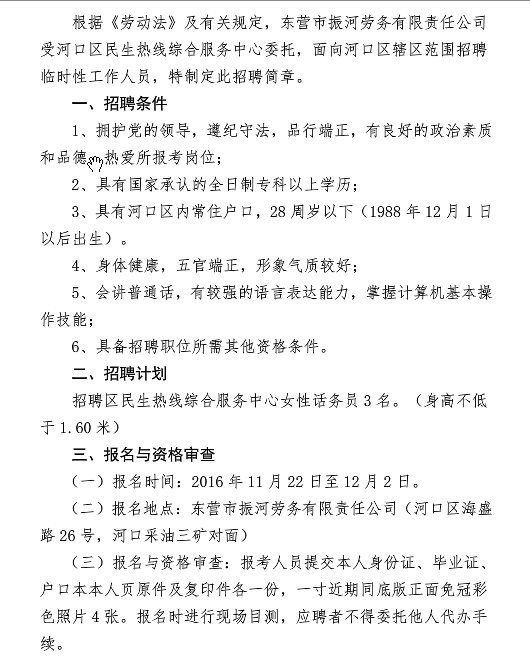 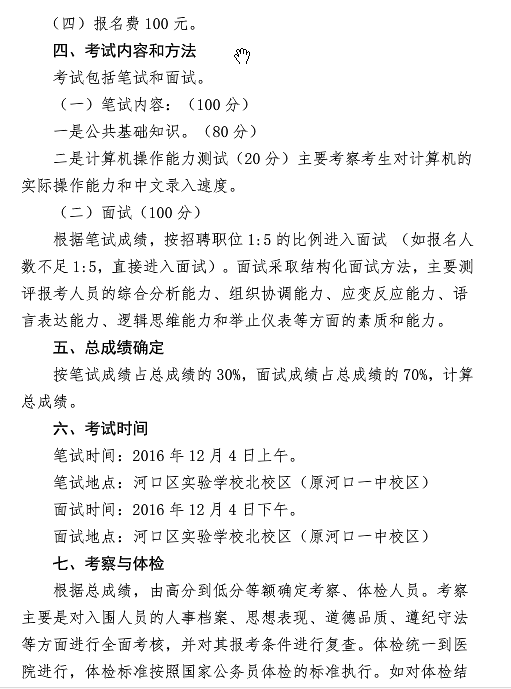 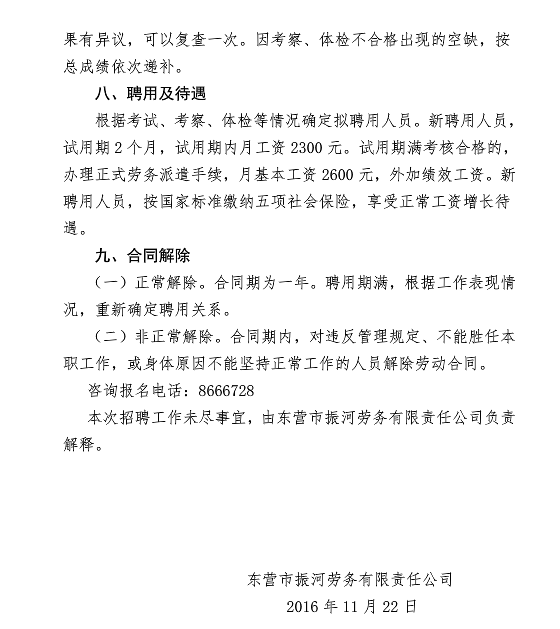 